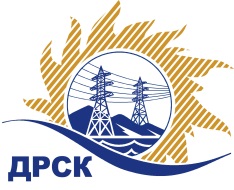 Акционерное Общество«Дальневосточная распределительная сетевая  компания»     (АО «ДРСК»)Протокол 157/МЭ -ВПЗакупочной комиссии по запросу котировок в электронной форме с участием только субъектов МСПна право заключения договора на поставку «СИЗ головы, глаз, слуха» (Лот № 233)СПОСОБ И ПРЕДМЕТ ЗАКУПКИ:запрос котировок в электронной форме  на право заключения договора на поставку: «СИЗ головы, глаз, слуха».  (Лот № 233).ВОПРОСЫ, ВЫНОСИМЫЕ НА РАССМОТРЕНИЕ ЗАКУПОЧНОЙ КОМИССИИ: О заключении договора с единственным участником конкурентной закупки по результатам проведенных преддоговорных переговоров.По вопросу № 1По результатам проведенных преддоговорных переговоров заключить договор на поставку «СИЗ головы, глаз, слуха» (Лот № 234) с единственным участником конкурентной закупки – ООО «Униторг - ДВ» (680030, г. Хабаровск, ул. Гамарника, д. 45, помещение 1) на сумму не более 1 010 072.00  руб. без учета НДС. Сроки поставки: до 20.04.2019 г. Условия оплаты: в течение 30 дней с даты подписания акта сдачи-приемки товара, товарной накладной (ТОРГ-12).Инициатору договора обеспечить подписание договора не ранее чем через 10 (десять) календарных дней и не позднее 20 (двадцати) календарных дней после официального размещения итогового протокола по результатам закупки, с учетом результатов преддоговорных переговоров.Единственному участнику конкурентной закупки – ООО «Униторг - ДВ» (680030, г. Хабаровск, ул. Гамарника, д. 45, помещение 1)  в срок не позднее 3 (трех) рабочих дней с даты официального размещения итогового протокола по результатам закупки обеспечить направление по адресу, указанному в Документации о закупке, информацию о цепочке собственников, включая бенефициаров (в том числе конечных), по форме и с приложением подтверждающих документов согласно Документации о закупке.Секретарь Закупочной комиссии1 уровня АО «ДРСК                                              ____________________          Елисеева М.Г.Исп. Чуясова.Тел. (4162) 397-268город Благовещенск№ ЕИС 31807346529 (МСП)«15» марта 2019 года